Ο Δήμος Λαμιέων και το Γενικό Νοσοκομείο Λαμίας σας προσκαλούν σε δωρεάν σπιρομέτρησηΟ Δήμος Λαμιέων και το Γενικό Νοσοκομείο Λαμίας, στα πλαίσια της Παγκόσμιας Ημέρας κατά της Χρόνιας Αποφρακτικής Πνευμονοπάθειας (ΧΑΠ), προσκαλούν όσους δημότες επιθυμούν να κάνουν δωρεάν σπιρομέτρηση και έλεγχο των πνευμόνων τους την Τετάρτη 16 Νοεμβρίου από τις 9.00 έως 14.00, στο Πολιτιστικό Κέντρο (Λεωνίδου 9- 11). Από το Γραφείο Τύπου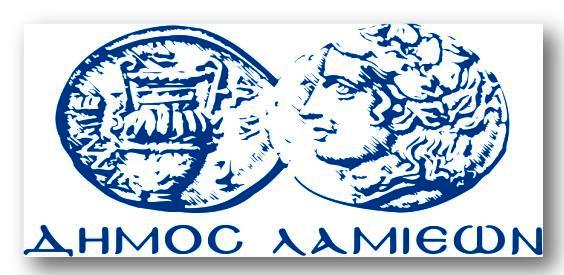 ΠΡΟΣ: ΜΜΕΔΗΜΟΣ ΛΑΜΙΕΩΝΓραφείου Τύπου& ΕπικοινωνίαςΛαμία, 14/11/2016